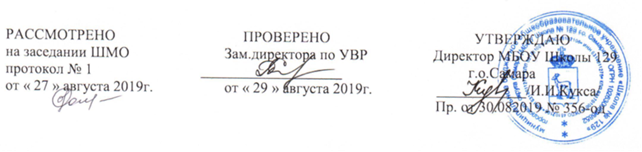 РАБОЧАЯ ПРОГРАММАПредмет                              ЛИТЕРАТУРНОЕ ЧТЕНИЕУровень образования        (начальное общее,  1-4 кл)Составители:        Боровик О. В., Кузьмичева Ю.П., Бабарина О.С.,                         Комолова А.А., Лощилова Т. А., Байкова Л.Б.,                                                    Петрова В. В., Сусова М. А., Тычинина И. Н. Паспорт рабочей программыПланируемые результаты освоения учебного предмета.1 класс.Навык и культура чтенияПостепенный переход от слогового к плавному, осмысленному правильному чтению целыми словами, преодоление возможных пропусков и замены слогов, искажения и повторения слов, развитие внимания к верной постановке ударений, точному прочтению окончаний слов, изменению силы голоса, выдерживанию пауз.К концу 1 класса учащиеся должны уметь:• сознательно, плавно, правильно читать целыми словами;• выдерживать паузы с опорой на знаки препинания, изменять силу голоса.Работа с текстом и книгойФормирование умения озаглавливать текст, понимать смысл заглавия. Обучение поиску значений отдельных непонятных слов и словосочетаний в словаре-справочнике, помещённом в учебнике.Формирование умений: выбирать из предложенного списка слова, необходимые для характеристики героев и отношения к ним; отвечать на вопросы по содержанию прочитанного; выделять в тексте с помощью учителя нужные фрагменты; воспроизводить сюжет по вопросам педагога. Первоклассники учатся отличать художественное произведение (творение автора) от реальной жизни, обращать внимание на отношение писателя к героям.Развитие познавательного интереса ребёнка к объектам окружающего мира, внимания к личному жизненному опыту.Обучение определять с помощью учителя и высказывать своё отношение к прочитанному, давать оценку поступкам героев с опорой на собственный опыт.Обучение знакомству с книгой: её автором, названием произведения, иллюстрациями.Планируемые результаты освоения программы по литературному чтению к концу 1 классаЛИЧНОСТНЫЕУ учащихся будет сформировано:• положительное отношение к урокам литературного чтения;• адекватное восприятие содержательной оценки своей работы учителем.Учащиеся получат возможность для формирования:• внимания к красоте окружающего мира; к красоте природы своей Родины;• осознания своей принадлежности народу, стране, чувства уважения к традициям своего народа, своей семьи;• внимания к соотношению поступка и внутреннего состояния человека, к нравственному содержанию поступков;• эмоционального отношения к собственным переживаниям и переживаниям других людей.ПРЕДМЕТНЫЕРечевая и читательская деятельность Учащиеся научатся:• воспринимать на слух художественное произведение;• сознательно, плавно, правильно читать целыми словами;• объяснять смысл названия произведения;• читать вслух осмысленно, передавая нужную интонацию;• отвечать на вопросы по содержанию прочитанного. Учащиеся получат возможность научиться:• высказывать своё отношение к героям произведения с помощью учителя, опираясь на личный опыт.Творческая деятельность Учащиеся научатся:• выразительно читать и учить наизусть стихотворения. Учащиеся получат возможность научиться:• сочинять рассказы по рисункам;• сочинять короткие истории на заданную тему по вопросам педагога.Литературоведческая пропедевтика Учащиеся получат возможность научиться:• выделять рифмы в тексте стихотворения;• чувствовать ритм стихотворения (прохлопывать ритм);• различать сказки, стихотворения, рассказы.МЕТАПРЕДМЕТНЫЕРегулятивные Учащиеся научатся:• организовывать своё рабочее место;• устанавливать и соблюдать очерёдность действий, работая в паре;• осуществлять контроль правильности, выразительности чтения текстов;• вносить необходимые дополнения, исправления в свою работу;• в сотрудничестве с учителем определять последовательность изучения материала, опираясь на иллюстративный ряд «маршрутного листа».Учащиеся получат возможность научиться:• понимать цель выполняемых действий;• оценивать правильность выполнения задания, высказывание собеседника;• в сотрудничестве с учителем ставить учебную задачу и удерживать её в процессе работы.Познавательные Учащиеся научатся:• ориентироваться в учебнике (система обозначений, структура текста, рубрики, словарь, содержание);• понимать информацию, представленную в виде текста, рисунков, репродукций картин;• выделять непонятные слова и находить их значение в толковом словаре учебника (под руководством учителя);• сравнивать литературные произведения по жанру, героев разных произведений характеру, поступкам.Учащиеся получат возможность научиться:• самостоятельно осуществлять поиск необходимой информации для выполнения учебных заданий, используя справочные материалы учебника;• выделять существенную информацию из небольших читаемых текстов;• выбирать задание, тему проекта из предложенных, основываясь на своих интересах;• знакомиться с новой книгой, её автором, названием, иллюстрациями;• группировать литературные произведения по жанрам;• сравнивать свой ответ с ответами одноклассников.Коммуникативные Учащиеся научатся:• отвечать на вопросы по содержанию текста, задавать вопросы для уточнения непонятного;• объяснять смысл названия произведения.Планируемые результаты освоения учебного предмета.2 класс.Навык и культура чтенияОбучение осознанному, плавному чтению целыми словами, без искажений состава слов, с соблюдением орфоэпических норм; правильному интонированию, изменению силы голоса, соблюдению пауз в зависимости от смысла читаемого; передаче эмоционального тона персонажа, выбору нужного темпа чтения.Работа с текстом и книгойФормирование умений определять смысловую связь заглавия с содержанием произведения, выделять в тексте ключевые слова, раскрывать их значение.Формирование умения пользоваться школьным толковым словарём для объяснения непонятных слов.Обучение прогнозированию содержания текста по заглавию.Формирование умений называть персонажей и место действия так, как они обозначены в произведении, определять причины действий персонажей.Формирование умения характеризовать персонажей с использованием слов, выбранных из предложенного в учебнике списка.Развитие умения находить в тексте слова и предложения, характеризующие наружность героя, его речь, поступки, место действия.Развитие внимания к собственным чувствам, возникающим при чтении произведения, умение выразить их в речи.Формирование умений делить текст на части, озаглавливать их, отвечать на вопросы по тексту с опорой на фрагменты произведения и личный жизненный опыт.Формирование умений определять главную мысль произведения.Обучение подробному пересказу небольших произведений и отдельных эпизодов, выборочному пересказу (рассказ об отдельном герое, отдельном событии), составлению рассказа от лица героя по предложенному плану с помощью учителя.Развитие умения определять и объяснять своё отношение к произведению и герою, опираясь на личный читательский и жизненный опыт, сравнивать собственное отношение к персонажам различных произведений.Формирование умений определять отношение автора к герою, находить в тексте способы выражения авторской позиции. Развитие умения сравнивать отношение автора к разным героям одного произведения, сопоставлять на материале конкретного произведения мысли и чувства разных писателей, вызванные сходными явлениями природы, человеческими поступками.Формирование представления о содержании основных нравственных понятий, развитие умения давать нравственную оценку человеческим поступкам, выявлять общие нравственные принципы, отражаемые в сказках разных народов.Формирование умений представлять структуру книги (на примере учебника, опираясь на титульный лист, предисловие); ориентироваться в книге, пользуясь оглавлением; пользоваться толковым словарём, помещённым в учебнике; соотносить иллюстрацию с содержанием текста произведения.К концу 2 класса учащиеся должны уметь:• объяснять смысл заглавия произведения, связь его с содержанием;• прогнозировать содержание произведения по его названию, ключевым словам;• делить текст на части и озаглавливать их с помощью учителя;• определять с помощью учителя основную мысль текста;• выделять нужный эпизод из текста при ответе на вопрос;• выявлять авторское отношение к персонажам с помощью учителя;• характеризовать героя, выбирая слова из предложенного в учебнике списка, объяснять сделанный выбор;• объяснять причины поступков героя;• пересказывать небольшое произведение или его фрагмент;• выражать на доступном уровне в речи своё отношение к герою произведения и к произведению в целом.Развитие воображения,речевой творческой деятельностиФормирование умений делать творческий пересказ произведения или его фрагмента, создавать устный рассказ от лица одного из героев, переносить его в новые ситуации, продолжать созданный писателем сюжет.Обучение подбору рифм, недостающих слов в поэтическом тексте.Формирование умения сочинять сказки, загадки, рассказы по заданным темам и рисункам.Формирование умения писать сочинения-миниатюры из 3—4 предложений по литературным и жизненным впечатлениям.Развитие умения заучивать стихотворения и фрагменты прозаического текста, выразительно читать их перед одноклассниками.Формирование умений создавать рассказ по репродукциям картин известных художников по предложенному плану под руководством учителя; рассказывать о возможных иллюстрациях к произведению.К концу 2 класса учащиеся должны, уметь:• пересказывать тексты от имени одного из героев произведения по данному плану с помощью учителя;• развивать сюжет произведения;• писать сочинения-миниатюры (в объёме 3—4 предложений) по литературным или жизненным впечатлениям;• составлять устные рассказы по рисункам;• читать по ролям (драматизация художественного произведения);• выразительно читать стихотворение и фрагменты прозаического текста перед группой.Литературоведческая пропедевтикаОбогащение представлений о фольклорных жанрах (песни, сезонные песни, колыбельные, пословицы).Знакомство со средствами выразительности: сравнениями, звукописью.Развитие умения выделять рифму в стихотворении.Расширение представления о ритме (через прохлопыва-ние в ладоши трёхсложного ритма).Знакомство с понятиями: портрет героя художественного произведения, его речь, поступки, мысли, отношение автора к герою.К концу 2 класса учащиеся должны, уметь:• находить сравнения в тексте произведения;• выделять в стихотворении рифму.Планируемые результаты освоения программы по литературному чтениюК концу 2 классаЛИЧНОСТНЫЕУ учащихся будут сформированы:• положительное отношение и интерес к урокам литературного чтения.Учащиеся приобретают опыт:• внимательного отношения к собственным переживаниям, вызванным восприятием природы, произведения искусства, собственных поступков, действий других людей;• оценки своих эмоциональных реакций, поступков и действий других людей.У учащихся могут быть сформированы:• представление о добре и зле, общих нравственных категориях;• умение соотносить жизненные наблюдения с читательскими впечатлениями;• ориентация в нравственном содержании собственных поступков и поступков других людей;• умения оценивать свое отношение к учебе;• внимание к переживаниям других людей, чувство сопереживания;• эстетическое чувство на основе знакомства с разными видами искусства, наблюдений за природой (внимательное и вдумчивое отношение к произведениям искусства, явлениям природы).ПРЕДМЕТНЫЕРечевая и читательская деятельностьУчащиеся научатся:• воспринимать на слух художественное произведение, определять произведенное им впечатление;• читать вслух осмысленно, передавая нужную интонацию;• пересказывать произведение кратко, выборочно, используя соответствующую лексику;• объяснять смысл названия произведения, связь его с содержанием;• вычленять фрагменты текста, нужные для ответа на поставленные вопросы;• объяснять действия персонажей;• делить произведения на части, озаглавливать их (под руководством учителя);• сравнивать героев разных произведений;• ставить вопросы к тексту.Учащиеся получат возможность научиться:• в процессе размышления над произведением привлекать опыт собственных переживаний, жизненных впечатлений.Творческая деятельностьУчащиеся научатся:• создавать рассказ по циклу картинок;• рассказывать прочитанную сказку от лица персонажа по данному плану с помощью учителя;• выразительно читать стихотворение и фрагменты прозаического текста перед группой.Учащиеся получат возможность научиться:• читать по ролям художественное произведение;• сочинять рассказы, загадки, сказки, продолжения прочитанных произведений;• придумывать иллюстрации к прочитанным произведениям;• создавать рассказ на заданную тему по личным впечатлениям;• участвовать в инсценировании литературных произведений.Литературоведческая пропедевтикаУчащиеся научатся:• выделять рифмы в тексте стихотворения;Учащиеся получат возможность научиться:• объяснять переносное значение отдельных слов, фразеологизмов;• находить сравнения в тексте произведения;• определять особенности жанра отдельных произведений фольклора;• определять отношение автора к персонажам, определять, как оно выражено;• выделять слова действующих лиц, автора, описание внешности, поступков героев, описание пейзажа;• определять ритм стихотворения путем прохлопывания.МЕТАПРЕДМЕТНЫЕРегулятивныеУчащиеся приобретают опыт:• выполнения учебных действий в устной и письменной форме;• самостоятельной оценки правильности выполненных действий, внесения корректив;• планирования своих действий в соответствии с поставленной целью (например, участие в проектной деятельности).ПознавательныеУчащиеся научатся:• прогнозировать содержание произведения по его названию, ключевым словам;• самостоятельно находить значения отдельных слов в толковом словаре, помещённом в учебнике, в сносках к тексту;Учащиеся получат возможность научиться:• сравнивать произведения и героев;• устанавливать причинно-следственные связи между поступками героев;• находить объяснение незнакомых слов в словаре;• находить нужные книги в библиотеке.КоммуникативныеУчащиеся научатся:• работая в паре, высказывать свое мнение, выслушивать мнение партнёра;• задавать вопросы по тексту произведения;• сотрудничать с одноклассниками, участвуя в групповой деятельности (под руководством взрослого).Учащиеся получат возможность научиться:• обсуждать героев литературных произведений: высказывать свое отношение, оценивать высказывание партнера, вырабатывать общую позицию;• аргументировать собственную позицию;• получать нужную информацию, задавая вопросы старшим; сопоставлять полученные ответы.Чтение и читательская деятельностьВ начальной школе проверяются следующие умения и навыки, связанные с читательской деятельностью: навык осознанного чтения в определенном темпе (вслух и про себя); умения выразительно читать и пересказывать текст, учить наизусть стихотворение, прозаическое произведение.При проверке умения пересказывать текст произведения особое внимание уделяется правильности передачи основного содержания текста, последовательности и полноте развития сюжета, выразительности при характеристике образов. Кроме техники чтения учитель контролирует и собственно читательскую деятельность школьника: умение ориентироваться в книге, знание литературных произведений, их жанров и особенностей, знание имен детских писателей и поэтов и их жанровые приоритеты (писал сказки, стихи о природе и т.п.).Планируемые результаты освоения учебного предмета.3 класс.Навык и культура чтенияФормирование навыка зрительного целостного восприятия слова. Сознательное, выразительное чтение целыми словами.Использование при чтении пауз между предложениями, внутри сложных предложений, между частями текста, логических ударений.К концу 3 класса учащиеся должны уметь: •   правильно выбирать нужную интонацию, темп и громкость прочтения, определять место логического ударения.Работа с текстом и книгойРазвитие умения понимать смысл заглавия, его связь с содержанием произведения.Формирование умения выявлять взаимосвязь описываемых в произведении событий, определять тему и главную мысль изучаемого произведения.Формирование умений определять особенности учебного и научно-популярного текстов, выделять ключевые слова.Обучение постановке вопросов к прочитанному, развитие умения пересказывать небольшой текст подробно, выборочно, творчески (от лица героя).Обучение составлению плана произведения (в виде простых повествовательных или вопросительных предложений).Дальнейшее развитие умения давать характеристику герою с опорой на текст, сопоставлять героев одного и нескольких произведений.Развитие внимания к внутренней жизни других людей и к своим переживаниям, умение соотносить внутреннее состояние с его внешними проявлениями.Формирование умения высказывать личное отношение к произведению, объясняя свою позицию.Развитие внимания к позиции автора и его отношению к героям произведения, формирование умения определять с помощью учителя средства выражения этого отношения.Формирование внимания к предисловию и послесловию книги; развитие умения делать подборку книг определённого автора и жанра; представлять книгу, опираясь на титульный лист, оглавление, предисловие.Формирование умения пользоваться словарём синонимов, помещённым в учебнике, детским толковым словарём. К концу 3 класса учащиеся должны уметь:• объяснять смысл заглавия, его связь с содержанием произведения;• определять тему и главную мысль произведения;• ставить вопросы к тексту и пересказывать его (творчески, выборочно);• составлять план произведения, рассказы о героях;• сопоставлять разных героев;• определять своё отношение к произведению и героям, объяснять его;• выявлять отношение автора к персонажам;• делать подборку книг определённого автора, представлять книгу, опираясь на титульный лист, оглавление, предисловие.Развитие воображения,речевой творческой деятельностиРазвитие умения читать по ролям, инсценировать фрагменты и небольшие тексты, самостоятельно работать над выразительным чтением стихотворений и прозаических фрагментов произведений для чтения их перед группой учащихся.Формирование умения создавать словесные иллюстрации к художественному произведению.Развитие умения вести рассказ от лица героя, помещать его в новую ситуацию.Формирование умения писать сочинение на заданную тему по плану, составленному с помощью учителя, создаватьописания-миниатюры.Развитие умения сочинять сказки, рассказы, стихотворения.К концу 3 класса учащиеся должны уметь:• создавать словесные иллюстрации к художественному тексту;• вести рассказ от лица героя;• читать текст по ролям, участвовать в инсценировках.Литературоведческая пропедевтикаЗнакомство с художественными особенностями сказок, их лексикой, композицией.Расширение и углубление представления о сказке, рассказе. Знакомство с новым жанром — басней — через сравнение со сказкой, стихотворением, научно-популярной статьёй.Знакомство с изобразительными средствами языка: метафорой, олицетворением. Формирование умения выделять их в тексте, определять с помощью учителя их значение в художественной речи.Закрепление и развитие на новом литературном материале представлений о литературоведческих понятиях, введённых во втором классе.К концу 3 класса учащиеся должны уметь:• различать сказку и рассказ, сказку о животных и басню, басню и стихотворение, объясняя отличия;• различать малые фольклорные жанры (пословицы, загадки, скороговорки, колыбельные и др.);• находить в тексте сравнения, метафоры, олицетворения;• выделять портрет героя, его поступки, речь, описание природы, интерьера комнаты.Планируемые результаты освоения программы по литературному чтениюК  концу 3  классаЛИЧНОСТНЫЕУ учащихся будут сформированы:• чувство сопричастности с жизнью своего народа и Родины;• представления об общих нравственных категориях (добре и зле) у разных народов, моральных нормах, нравственных и безнравственных поступках;• ориентация в нравственном содержании как собственных поступков, так и поступков других людей;• эмпатия, понимание чувств других людей и сопереживание им, выражающееся в конкретных поступках;• эстетическое чувство на основе знакомства с художественной культурой;могут быть сформированы:• познавательная мотивация учения;• чувство понимания и любви к живой природе, бережное отношение к ней;• устойчивое стремление следовать в поведении моральным нормам;• толерантное отношение к представителям разных народов и конфессий.ПРЕДМЕТНЫЕРечевая и читательская деятельность Учащиеся научатся:• читать (вслух и про себя) со скоростью, позволяющей осознавать (понимать) смысл прочитанного;• читать произведения разных жанров с соблюдением норм литературного произношения, правильным интонированием, изменением темпа речи, использованием необходимых логических ударений для передачи смысла читаемого произведения;• прогнозировать содержание произведения по его заглавию, иллюстрациям;• находить ключевые слова, определять основную мысль прочитанного, выражать её своими словами;Планируемые результаты• различать последовательность событий и последовательность их изложения;• выделять смысловые части текста, составлять простой и сложный планы изложения текста с помощью учителя, формулировать вопросы ко всему тексту и отдельным его частям;• пересказывать текст сжато, подробно, выборочно, с включением описаний, с заменой диалога повествованием, с включением рассуждений;• обращаться к титульным данным, аннотациям, предисловию и послесловию; ориентироваться в мире книг по алфавитному каталогу, открытому доступу книг в детской библиотеке;• соотносить поступки героев с нравственными нормами;• ориентироваться в научно-популярном и учебном тексте, использовать полученную информацию.Учащиеся получат возможность научиться:• составлять личное мнение о литературном произведении, выражать его на доступном уровне в устной и письменной речи;• высказывать своё суждение об эстетической и нравственной ценности художественного текста;• высказывать своё отношение к героям и к авторской позиции в письменной и устной форме;• создавать текст по аналогии и ответы на вопросы в письменной форме.Творческая деятельностьУчащиеся научатся:• читать по ролям художественное произведение;• придумывать рассказы по результатам наблюдений с включением описаний, рассуждений, анализом причин происшедшего;• участвовать в драматизации произведений, читать наизусть лирические произведения, отрывки прозаических текстов;• создавать сочинения по репродукциям картин и серии иллюстраций.Учащиеся получат возможность научиться:• создавать иллюстрации к произведениям;• создавать в группе сценарии и проекты.Литературоведческая пропедевтика Учащиеся научатся:• выделять выразительные средства языка и на доступном уровне объяснять их эмоционально-смысловые значения;• определять (на доступном уровне) основные особенности малых жанров фольклора, народных сказок, мифов, былин, стихотворений, рассказов, повестей, басен;• выделять слова автора, действующих лиц, описание пейзажа, внешности героев, их поступков, бытовые описания;• вводить в пересказ элементы описания, рассуждения, использовать цитирование;• определять отношение автора к персонажам, рассказывать, как оно выражено;• различать жанры, преимущественно путём сравнения (сказка — басня, сказка — былина, сказка — рассказ и др.);• находить рифмы, примеры звукописи, образные слова и выражения, объяснять их смысл.МЕТАПРЕДМЕТНЫЕ Регулятивные Учащиеся научатся:• учитывать выделенные -учителем ориентиры действия при освоении нового художественного текста;• выполнять учебные действия в устной и письменной форме;• вносить коррективы в действие после его завершения, анализа результатов и их оценки.Учащиеся получат возможность научиться:• ставить новые задачи для освоения художественного текста в сотрудничестве с учителем;• самостоятельно оценивать правильность выполненных действий как по ходу их выполнения, так и в результате проведённой работы;• планировать собственную читательскую деятельность.Познавательные Учащиеся научатся:• находить нужную информацию, используя словари, помещённые в учебнике (толковый, синонимический, фразеологический);• сравнивать произведения и их героев, классифицировать произведения по заданным критериям;• устанавливать причинно-следственные связи между словами, чувствами, побуждениями и поступками героев произведений;• устанавливать аналогии.Учащиеся получат возможность научиться:• осуществлять поиск необходимой информации, используя учебные пособия, фонды библиотек и детские периодические печатные издания;• строить логические рассуждения, включающие определение причинно-следственных связей в устной и письменной форме, в процессе анализа литературного произведения и на основании собственного жизненного опыта;• работать с учебной статьёй (выделять узловые мысли, составлять план статьи).Коммуникативные Учащиеся научатся:• работая в группе, учитывать мнения партнёров, отличные от собственных;• аргументировать собственную позицию и координировать её с позицией партнёров при выработке решения;• точно и последовательно передавать партнёру необходимую информацию;• оказывать в сотрудничестве необходимую взаимопомощь, осуществлять взаимоконтроль;• владеть диалогической формой речи;• корректно строить речь при решении коммуникативных задач;• понимать относительность мнений и подходов к решению поставленной проблемы.Учащиеся получат возможность научиться:• задавать вопросы, необходимые для организации работы в группе.Планируемые результаты освоения учебного предмета.4 класс.Навыки и культура чтенияОвладение сознательным беглым чтением произведений разных жанров с соблюдением норм литературного произношения, правильным интонированием, использованием логических ударений и темпа речи, с помощью которых ученик выражает понимание прочитанного.Работа с текстом и книгойРазвитие умения прогнозировать содержание произведения по его заглавию, иллюстрациям. Закрепление умения определять основную мысль прочитанного, выражать её своими словами.Формирование умений определять особенности учебного и научно-популярного текстов, выделять ключевые слова в тексте.Развитие умения различать последовательность событий и последовательность их изложения.Формирование умения выделять смысловые части текста, составлять простой и сложный планы изложения текста с помощью учителя, формулировать вопросы ко всему тексту и отдельным его частям, пересказывать текст сжато, подробно, выборочно, с включением описаний, с заменой диалога повествованием, с включением рассуждений.Формирование умения выделять выразительные средства языка и на доступном уровне объяснять их эмоционально-смысловые значения.Развитие умения при самостоятельном чтении обращаться к титульным данным, аннотациям, предисловию и послесловию; ориентироваться в мире книг по алфавитному каталогу, открытому доступу книг в детской библиотеке.Формирование умения составлять краткие аннотации к рекомендованным книгам; ориентироваться в справочниках, энциклопедиях, детских периодических журналах.Развитие воображения, речевой творческой деятельностиРазвитие умения создавать творческий пересказ произведения или его фрагмента от имени одного из героев, придумывать продолжение истории персонажа и сюжета.Обучение созданию рассказов по результатам наблюдений с включением описаний, рассуждений, анализом причин происшедшего.Формирование умения писать (на доступном уровне) сочинение на заданную тему, отзыв о прочитанной книге, кинофильме, телевизионной передаче.Развитие умения участвовать в драматизации произведений, читать наизусть лирические произведения, отрывки прозаических текстов.Литературоведческая пропедевтикаЗакрепление и развитие на новом литературном материале знаний, полученных в 3 классе.Знакомство с родами и жанрами литературы: эпосом, лирикой, мифом, былиной.Знакомство с выразительными средствами языка: гиперболой, повтором.Планируемые результаты освоения программы по литературному чтениюК  концу 4  классаЛИЧНОСТНЫЕУ учащихся будут сформированы:• ориентация на понимание причин успеха в учебной деятельности;• способность к самооценке;• чувство сопричастности с жизнью своего народа и Родины, осознание этнической принадлежности;• представления об общих нравственных категориях (добре и зле) у разных народов, моральных нормах, нравственных и безнравственных поступках;• ориентация в нравственном содержании как собственных поступков, так и поступков других людей;• регулирование поведения в соответствии с познанными моральными нормами и этическими требованиями;• эмпатия, понимание чувств других людей и сопереживание им, выражающееся в конкретных поступках;• эстетическое чувство на основе знакомства с художественной культурой;• познавательная мотивация учения; могут быть сформированы:• чувство понимания и любви к живой природе, бережное отношение к ней;• устойчивое стремление следовать в поведении моральным нормам;• толерантное отношение к представителям разных народов и конфессий.ПРЕДМЕТНЫЕРечевая и читательская деятельность Учащиеся научатся:• читать (вслух и про себя) со скоростью, позволяющей осознавать (понимать) смысл прочитанного (вслух — примерно 90 слов в минуту, про себя — примерно 120 слов в минуту);• читать произведения разных жанров с соблюдением норм литературного произношения, правильным интонированием, использованием логических ударений и темпа речи, выражая таким образом понимание прочитанного;• прогнозировать содержание произведения по его заглавию, иллюстрациям;• находить ключевые слова, определять основную мысль прочитанного, выражать её своими словами;• различать последовательность событий и последовательность их изложения;• выделять смысловые части текста, составлять простой и сложный планы изложения текста с помощью учителя, формулировать вопросы ко всему тексту и отдельным его частям;• пересказывать текст сжато, подробно, выборочно, с включением описаний, с заменой диалога повествованием, с включением рассуждений;• обращаться к титульным данным, аннотациям, предисловию и послесловию; ориентироваться в мире книг по алфавитному каталогу, открытому доступу книг в детской библиотеке;• составлять краткие аннотации к рекомендованным книгам; ориентироваться в справочниках, энциклопедиях, детских периодических журналах;• соотносить поступки героев с нравственными нормами;• ориентироваться в научно-популярном и учебном тексте, использовать полученную информацию.Учащиеся получат возможность научиться:• составлять личное мнение о литературном произведении, выражать его на доступном уровне в устной и письменной речи;• высказывать своё суждение об эстетической и нравственной ценности художественного текста;• высказывать своё отношение к героям и к авторской позиции в письменной и устной форме;• создавать текст по аналогии и ответы на вопросы в письменной форме.Творческая деятельность Учащиеся научатся:• читать но ролям художественное произведение;• создавать текст на основе плана;• придумывать рассказы по результатам наблюдений с включением описаний, рассуждений, анализом причин происшедшего;• писать (на доступном уровне) сочинение на заданную тему, отзыв о прочитанной книге, кинофильме, телевизионной передаче;• участвовать в драматизации произведений, читать наизусть лирические произведения, отрывки прозаических текстов;• создавать сочинения по репродукциям картин и серии иллюстраций.Учащиеся получат возможность научиться:• создавать творческий пересказ произведения или его фрагмента от имени одного из героев, придумывать продолжение истории персонажа и сюжета;• создавать иллюстрации к произведениям;• создавать в группе сценарии и проекты.Литературоведческая пропедевтика Учащиеся научатся:• выделять выразительные средства языка и на доступном уровне объяснять их эмоционально-смысловые значения;• определять (на доступном уровне) основные особенности малых жанров фольклора, народных сказок, мифов, былин, стихотворений, рассказов, повестей, басен;• выделять слова автора, действующих лиц, описание пейзажа, внешности героев, их поступков, бытовые описания;• вводить в пересказ элементы описания, рассуждения, использовать цитирование;• определять отношение автора к персонажам, рассказывать, как оно выражено;• различать жанры, преимущественно путём сравнения (сказка — басня, сказка — былина, сказка — рассказ и др.);• находить рифмы, примеры звукописи, образные слова и выражения, объяснять их смысл.Учащиеся получат возможность научиться:• делать элементарный анализ литературных текстов, используя некоторые понятия (фольклорная и авторская литература, структура текста, автор, герой), средства художественной выразительности (сравнение, олицетворение, метафора);• создавать прозаический и поэтический текст по аналогии, используя средства художественной выразительности, включённые в конкретное произведение.МЕТАПРЕДМЕТНЫЕ Регулятивные Учащиеся научатся:• планировать собственные действия и соотносить их с поставленной целью;• учитывать выделенные учителем ориентиры действия при освоении нового художественного текста;• выполнять учебные действия в устной и письменной форме;• вносить коррективы в действие после его завершения, анализа результатов и их оценки.Учащиеся получат возможность научиться:• ставить новые задачи для освоения художественного текста в сотрудничестве с учителем;• самостоятельно оценивать правильность выполненных действий как по ходу их выполнения, так и в результате проведённой работы;• планировать собственную читательскую деятельность.Познавательные Учащиеся научатся:• находить нужную информацию, используя словари, помещённые в учебнике (толковый, синонимический, фразеологический);• выделять существенную информацию из текстов разных видов;• сравнивать произведения и их героев, классифицировать произведения по заданным критериям;• устанавливать причинно-следственные связи между словами, чувствами, побуждениями и поступками героев произведений;• устанавливать аналогии.Учащиеся получат возможность научиться:осуществлять поиск необходимой информации, используя учебные пособия, фонды библиотек и Интернет; сравнивать и классифицировать жизненные явления, типы литературных произведений, героев, выбирая основания для классификации;строить логические рассуждения, включающие определение причинно-следственных связей в устной и письменной форме, в процессе анализа литературного произведения и на основании собственного жизненного опыта;• работать с учебной статьёй (выделять узловые мысли, составлять план статьи).Коммуникативные Учащиеся научатся:• работая в группе, учитывать мнения партнёров, отличные от собственных;• аргументировать собственную позицию и координировать её с позицией партнёров при выработке решения;• точно и последовательно передавать партнёру необходимую информацию;• оказывать в сотрудничестве необходимую взаимопомощь, осуществлять взаимоконтроль;• владеть диалогической формой речи;• корректно строить речь при решении коммуникативных задач.Учащиеся получат возможность научиться:• понимать относительность мнений и подходов к решению поставленной проблемы;• задавать вопросы, необходимые для организации работы в группе.Содержание учебного предмета.1 класс (132 часа).Речевое общение (виды речевой деятельности).Сведения  о речи. Речь как способ общения. Речь устная и письменная. Диалог. Общее представление о тексте как связной (монологической) речи. Словесные и несловесные средства устного общения (язык слов, интонация, мимика,  жесты).Слушание. Восприятие звучащей речи. Понимание сути вопросов и объяснения учителя.Говорение. Ответы на вопросы учителя. Элементарное вступление вступать в диалог с одноклассниками и поддерживать его. Овладение нормами речевого этикета в ситуациях учебного и бытового приветствие, прощание, обращение с вопросом.Устные рассказы детей по материалам собственных игр, наблюдений, по рисункам. Разыгрывание диалогов и сюжетных сценок.Чтение. Овладение плавным слоговым чтением. Понимание прочитанного текста при его прослушивании и самостоятельном чтении. Нахождение информации, содержащейся в тексте в явном виде. Озаглавливание текстов с ярко выраженной темой.Обучение грамоте ( 92 ч) Подготовительный (добуквенный) период (14 ч)Речь. Предложение. Слово. Речь — способ общения людей. Формы речи: устная и письменная. Несловесные средства устного общения (интонация, мимика, жесты, позы).Выделение из потока речи высказываний в объёме предложений. Предложение и слово. Смысловое единство слов в предложении. Моделирование предложения. Знаки препинания.Слова — названия предметов, явлений окружающего мира. Различение понятий: предмет и слово как название предмета.Слогоделение. Ударение. Ударный слог.Звуки и буквы. Звуки речи. Звуковое строение слов. Установление числа и последовательности звуков в слове. Осознание смыслоразличительной функции звуков. Сопоставление слов, различающихся одним звуком (мак — рак). Гласные и согласные звуки. Твёрдые и мягкие согласные звуки (лук — люк). Моделирование звукового состава слов с помощью схем.Развитие речи. Развитие фонематического и интонационного слуха. Упражнения по отработке чёткости произнесения слов. Составление предложений по рисункам, предложенным ситуациям. Составление рассказов по серии сюжетных картинок.Графика. Знакомство с гигиеническими требованиями при письме (посадка за столом, положение тетради и ручки). Соблюдение гигиенических навыков письма.Знакомство с разлиновкой прописи. Развитие глазомера и мелких мышц пальцев (бордюры, штриховка и др.).Основной (букварный) период  (78 ч)Звуки речи (фонетика). Звуки речи. Звуковое строение слон. Единство звукового состава слова и его значения. Гласные и согласные звуки. Различение согласных по твёрдости -мягкости и по звонкости-глухости.Слог как минимальная произносительная единица.Чтение (послебукварный)  период  (40 ч)Круг чтенияСтрана Вообразили  (16ч)С.Михалков (из Ю. Тувима) «Азбука»: В.Левин «Маленькая песенка о большом дожде», «Обыкновенная история»; К.Чуковский «Храбрецы», «Тараканище» (отрывок), «Скрюченная песенка»; Д. Родари «Лежебока»; В. Лифшиц «Тимоша»; И.Токмакова «Пряничные человечки»; М. Карем «На травке»; В. Хотомская «Аист»; Ю. Тувим «Чудеса», «Пляска»; Д.Самойлов «Сказка», Б. Заходер (из Я. Бжехвы) «На Горизонтских островах»; О. Мандельштам «Телефон»; О. Дриз «Юла»; В. Лунин «Жук»; Н.Матвеева «Молчание листика» (отрывок), «Было тихо».Песенки, считалки, загадки разных народов мира.Сказки о животных (14ч)Народные сказки. «Лиса и рак»; «Лиса и тетерев»; «Лисичка-сестричка и волк»; «Конь и лиса»; «Как кролик взял койота на испуг»; «Гиена и черепаха».Авторские сказки. К. Ушннский «Лиса и козёл»; Дж. Харрис «Сказки дядюшки Римуса» (отдельные главы); Н.Заболоцкий «Как мыши с котом воевали»; Д.Биссет «Лягушка в зеркале»; А. Усачёв «Пятно»; Б. Сергуненков «Сладкая трава».Природа и мы (10 ч)Г. Балл «Кружавинка»; М.Пришвин «Осеннее утро», «Черёмуха»; А. Блок «Зайчик»; Н.Рубцов «Воробей»: Л. Толстой «Орёл», «Какая бывает роса на траве»; Е. Чарушин «Как Томка научился плавать»; А. Варто «Думают ли звери?»; В.Жуковский «Жаворонок».Семейное чтение. К. Чуковский «Тараканище», «Федорино горе»; русские народные сказки «Петушок-Золотой гребешок», «Лиса и заяц»; Дж. Харрис «Сказки дядюшки Римуса»; Ш. Перро «Кот в сапогах»; А.Усачёв «Королевская дворняжка»; Л. Толстой «Слон», «Котёнок»; В. Бианки «Рассказы о животных».Содержание учебного предмета.2 класс (136 часов).Круг чтения Осень пришла (12ч)Вспомним лето (6 ч)С. Щипачёв «Подсолнух»; И. Суриков «Степь»; И. Соколов-Микитов «Вертушинка»; О. Дриз «Кончилось лето».Здравствуй, осень (6 ч)М. Пришвин «Полянка в лесу»; А. Майков «Осень» А.Пушкин «Уж небо осенью дышало...»; К. Паустовский  «Прощание с летом».Самостоятельное чтение. М. Пришвин «Последние цветы»; К. Ушинский «Пчёлы и муха»; А. Барто «Вам не нужна сорока ?»; С. Аксаков «Осень»; В. Берестов «Урок листопада».Народные песни, сказки, пословицы  (30 ч)Песни. Русские народные песни: «Как на тоненький ледок...», «Ходит конь по бережку...», «Заинька, где ты был-побывал...»; шотландская народная песня «Спляшем!»; чешские народные песни: «Разговор лягушек», «Сенокос»; английская народная песня «Дом, который построил Джек».Сказки народов России. Русские сказки: «Сестрица Алёнушка и братец Иванушка», «Хаврошечка», «Мальчик с пальчик», «Каша из топора»; ненецкая сказка «Кукушка»; татарская сказка «Три дочери»; мордовская сказка «Врозь — плохо, вместе — хорошо»; лезгинская сказка «Как проверяется дружба».Колыбельные песни разных народов. Русская колыбельная «Берёзонька скрип, скрип...»; сербская колыбельная «Нашей Любице...»; латышская колыбельная «Спи, усни, мой медвежонок...»Сказки народов мира. Индийская сказка «Золотая рыба»; иранская сказка «Счастливый мальчик»; сербская сказка «Два ленивца»; хорватская сказка «Век живи — век учись».Пословицы. О правде; о труде и лени; о дружбе; об учёбе.Самостоятельное чтение. Народные песни. Русские  песни: «Уж как я ль мою коровушку люблю...»; «Тень-тень,   потетень». Шведская песня «Отличные пшеничные...»; французская песня «Сюзон и мотылёк».Народные сказки. Русская сказка «Снегурочка»; корейская сказка  «Дружные братья»; норвежская сказка «Как мальчик к северному ветру за своей мукой ходил».Зимние  картины  (13 ч)И. Никитин «Встреча зимы» (отрывок); К. Паустовский «Первый зимний день»; С. Есенин «Пороша»; А. Пушкин  «Опрятней модного паркета...»; Н. Сладков «Песенки подо льдом»: С. Маршак «Двенадцать месяцев» (отрывок).Загадки о зиме.Самостоятельное чтение. Н. Некрасов «Мороз, Красный нос» (отрывок); С. Есенин «Поёт зима, аукает...»; М. Пришвин  «Птицы под снегом».Авторские сказки  (41 ч)К. Ушинский «Мена»; А. Пушкин «Сказка о рыбаке и рыбке»: братья Гримм «Храбрый портной», «Маленькие человечки»; И. Токмакова «Гном»; Х.К. Андерсен «Оле-Лукойе (главы); А. Толстой «Золотой ключик» (главы); С. Хопп  «Волшебный мелок» (главы); Н. Носов «Приключения Не-знайки и его друзей» (главы); Б. Заходер (из Ю. Тувима) «Пропана Трулчлинского»; Дж. Родари «Волшебный барабан»; Г Г«г_::= «Дза медведя»; О. Дриз «Очень Высокий Человек».Самостоятельное чтение. Дж. Крюс «Колдун в чернильнице»; Р. Киплинг «Откуда у кита такая глотка».Писатели о детях и для детей  (32 ч)Авторские колыбельные: Л. Мей «Баю-баюшки-баю...», А. Майков «Спи, дитя моё, усни...»; И. Токмакова «Как на горке  — снег, снег...»; О. Дриз «Нашумелись»; А. Барто «Колыбельная», «Олень», «Снегирь»; Н. Носов «Фантазёры», «Жнзая шляпа»; С. Маршак «Чего боялся Петя?»; ".Кургузов «Надоело летать»; Ю. Владимиров «Чудаки»; П.Толстой «Косточка», «Птичка»; А. Гайдар «Совесть»; 5. Драгунский «Друг детства»; В. Осеева «Волшебное слово»; П. Пантелеев «Трус»; В. Железников «Рыцарь»; А. Алексин «Перзьгй день»: С. Маршак «Друзья-товарищи».Самостоятельное чтение. В. Осеева «Обидчики»; М. Зощенко «Самое главное».Весеннее настроение (8 ч)Русские народные песни: «Идёт матушка-весна...», «Призыв весны», «Сад»; А. Плещеев «Птичка», «Весна» (отрывок); В. Вересаев «Перелётные птицы»; А. Пушкин «Только что на проталинах весенних...»; А. Толстой «Весна»; Саша Чёрный «Зелёные стихи»; Л. Милева «Синяя сказка»; О. Кургузов «Мы пишем рассказ»; Б. Заходер «Что красивей всего?».Самостоятельное чтение. Народные песни «Весна-красна», «Вырастай, яблонька»; Ф. Тютчев «Зима недаром злится...»; О. Дриз «Зелёная карета»; М. Пришвин «Трясогузка».Навык и культура чтенияОбучение осознанному, плавному чтению целыми словами, без искажений состава слов, с соблюдением орфоэпических норм; правильному интонированию, изменению силы голоса, соблюдению пауз в зависимости от смысла читаемого; передаче эмоционального тона персонажа, выбору нужного темпа чтения.Содержание учебного предмета.3  класс ( 136 часов).Круг чтения«Уж небо осенью дышало...» ( 15 ч)К.Паустовский «Барсучий нос», «Подарок»; М. Пришвин из книги «Дорога к другу»; И.Бунин «Листопад»; Н. Рубцов «У сгнившей лесной избушки...»Самостоятельное чтение. М. Пришвин из книги «Лесная капель»; А. Фет «Осенняя роза»; А. Жигулин «Загорелась листва на берёзах...»Народные сказки (16  ч)Русские сказки: «Семь Симеонов», «Иван — крестьянский сын и чудо-юдо»; литовская сказка «Жаба-королева»; таджикская сказка «Птица Кахна»; китайская сказка «Как юноша любимую искал».Самостоятельное чтение. Русская сказка «Царевна-лягушка»; казахская сказка «Мастер Али».Поэтические страницы (7 ч)А. Пушкин «У лукоморья дуб зелёный...»; Ю. Мориц «Песенка про сказку»; немецкая баллада «Маленький скрипач»; Г. Сапгир «Сны».Самостоятельное чтение. К. Бальмонт «У чудищ»; С. Островой «Сказки».О мужестве и любви ( 13 ч)В.Белов «Верный и Малька», «Малька провинилась», «Ещё про Мальку»; И.Тургенев «Воробей»; Н. Гарин-Михайловский «Тема и Жучка»; Л. Толстой «Прыжок».Самостоятельное чтение. В. Астафьев «Белогрудка»; Е. Винокуров «Со мной в одной роте».«Зимы ждала, ждала природа...» ( 10  ч)С. Есенин «Разгулялась вьюга»; А. Пушкин «В тот год осенняя погода...», «Зимнее утро», «Зимняя дорога»; Ф. Тютчев «Чародейкою Зимою».Самостоятельное чтение. И. Бунин «Первый снег»; А. Твардовский «Утро»; М. Пришвин из книги «Глаза земли».Авторские сказки (12  ч)А. Пушкин «Сказка о мёртвой царевне и о семи богатырях»; Х.К.Андерсен «Стойкий оловянный солдатик»; Л. Толстой «Царь и рубашка».Самостоятельное чтение. X. К. Андерсен «Штопальная игла»; С. Седов «Король красуется».Басни (13  ч)О. Мандельштам «Муха»; Эзоп «Мухи», «Кошка и мыши»; Л.Толстой «Отец и сыновья», «Лгун»; И.Крылов «Лебедь, Щука и Рак», «Слон и Моська», «Две Бочки».Пословицы.Самостоятельное чтение. Федр «Лягушка и мышь»; Л. Толстой «Комар и лев»; И. Крылов «Мышь и Крыса». Братья наши меньшие (15  ч)А. Чехов «Белолобый»; М. Пришвин «Лимон»; Л. Толстой «Лев и собачка»; К. Паустовский «Кот-ворюга».Самостоятельное чтение. Саша Чёрный «Ослёнок»; А. Куприн «Завирайка».О совести и долге (14  ч)Ю.Яковлев «Полосатая палка»; А.Платонов «Разноцветная бабочка»; А. Кешоков «Мне больно, мальчики»; К. Паустовский «Тёплый хлеб».Самостоятельное чтение. К. Ушинский «Слепая лошадь»; Р. Сеф «Добрый человек».Весна пришла (9  ч)Русские народные песни: «Жаворонушки», «Берёзонъ ка»; А. Фет «Весенний дождь», «Рыбка»; К. Бальмонт «Золотая рыбка»; М. Пришвин «Лесная капель».Самостоятельное чтение. В. Астафьев «Весенний остров»; О. Дриз «Как сделать утро волшебным».И в шутку, и всерьёз (12  ч)Шутки-прибаутки; русская сказка «Болтливая баба»; А. Линдгрен «Как Эмиль угодил головой в супницу»; С. Маршак «Про двух соседей», «Старуха, дверь закрой!»; М. Зощенко «Великие путешественники».Самостоятельное чтение. А. Усачёв «На чём держится Земля»; А. Дорофеев «Укушенные».Научно-популярные статьи Содержание учебного предмета.4  класс ( 102  часа).Круг чтения Мифы ( 6  ч)Шумерский миф «Подвиги бога Нинурты»; древнегреческий миф «Нарцисс и Эхо»; славянские мифы.Самостоятельное чтение. Древнегреческий миф «Царь Мидас».Народные сказки ( 13 ч)Русские сказки: «Василиса Прекрасная», «Находчивый солдат», «Мужик и царь»; армянская сказка «Портной и царь»; итальянская сказка «Кола-рыба».Самостоятельное чтение. Русская сказка «По колено ноги в золоте»; индийская сказка «Искусный ковровщик».Былины  (9 ч)«Как Илья из Мурома богатырём стал»; «Илья Муромец и Соловей Разбойник»; А. Толстой «Илья Муромец».Самостоятельное чтение. Н.Асеев «Илья»; былина: «На заставе богатырской».Авторские сказки ( 21 ч)А. Пушкин «Сказка о царе Салтане»; К. Чапек «Случай с русалками»; Р. Киплинг «Рикки-Тики-Тави»; Н. Гумилёв «Маркиз де Карабас».Басни ( 8 ч)И.Крылов «Трудолюбивый медведь», «Ворона и Лисица», «Любопытный»; Эзоп «Ворон и лисица».Самостоятельное чтение. И. Крылов «Лисица и виноград»; И. Дмитриев «Рысь и Крот»; А. Измайлов «Филин и чиж»; Томас де Ириарте «Утка и змея».Слово о родной земле ( 5  ч)Ю.Яковлев «Мама»; М.Лермонтов «Когда волнуется желтеющая нива...»; С. Есенин «С добрым утром!»; М. Пришвин «Моя родина»; И.Северянин «Запевка»; И.Никитин «Русь».Самостоятельное чтение. А. Плещеев «Летние песни»; Н. Рубцов «Тихая моя родина».О прошлом Родины ( 5 ч)«Повесть временных лет»; А. Пушкин «Песнь о вещем Олеге»; народная историческая песнь «Сборы польского короля на Русь»; К. Рылеев «Иван Сусанин».Самостоятельное чтение. Ф. Глинка «Москва».Прошла по земле война ( 5 ч)А.Ахматова «Мужество»; Б.Полевой «Последний день Матвея Кузьмина»; А. Твардовский «Рассказ танкиста».Самостоятельное чтение. К. Симонов «Майор привёз мальчишку на лафете...»; А. Ахматова «Памяти друга».О добре и красоте ( 12 ч)А. Фет «На рассвете»; И. Бунин «Густой зелёный ельник у дороги...»; Н.Некрасов «Саша»; К. Паустовский «Корзина с еловыми шишками»; А. Майков «Мать»; X. К. Андерсен «Соловей»; А. Ахматова «Перед весной бывают дни такие...»Самостоятельное чтение. С.Есенин «Черёмуха»; Б. Пастернак «Тишина»; А. Блок «Летний вечер».Мир детства ( 10 ч)Н. Некрасов «Крестьянские дети»; Л. Толстой «Детство» (главы); И. Бунин «Детство»; Марк Твен «Приключения Тома Сойера» (глава); В. Солоухин «Ножичек с костяной ручкой»; М.Цветаева «Наши царства»; Р.Стивенсон «Страна кровати»; А. Чехов «Мальчики».Самостоятельное чтение. А.Плещеев «Детство»; И. Суриков «В ночном».Удивительные приключения ( 8 ч)Р. Распэ «Приключения барона Мюнхаузена» (главы); Д. Свифт «Путешествие Гулливера» (отрывок).Самостоятельное чтение. Т. Крюкова «Хрустальный ключ» (главы).Тематическое планирование курса «Литературное чтение» 1 класс (132 часа – 4 часа в неделю)Тематическое планирование курса «Литературное чтение» 2 класс(136 часов – 4 часа в неделю)Тематическое планирование курса «Литературное чтение»3 класс(136 часов, 4 часа в неделю).Тематическое планирование курса «Литературное чтение»4 класс(102 часа, 3 часа в неделю).Класс 1-4Предметная  область Русский язык и литературное чтениеПредмет Литературное чтение Уровень программы Базовый Количество часов в неделю  1 класс – 4; 2 класс – 4;  3 класс – 4;   4 класс – 3. Количество часов в год 1 класс – 33 × 4 = 1322 класс – 34 × 4 = 1363 класс – 34 × 4 = 1364 класс – 34 × 3 = 102Рабочая программа составлена в соответствии с требованиями  ФГОС НОО (1 - 4 класс)Рабочая программа составлена на основе программы  Программа курса «Литературное чтение» 1 – 4 классы. 	Э. Э. Кац.  М: АСТ Астрель, 2014Учебник Т. М. Андрианова,  «Букварь»  М.:АСТ Астрель, 2016 г., Э. Э. Кац «Литературное чтение»  1 класс (1-4),  М.:АСТ Астрель, 2016 Э. Э. Кац «Литературное чтение» 2 класс (1-4), М.:АСТ Астрель, 2017 Э. Э. Кац «Литературное чтение» 3 класс (1-4), М.:АСТ Астрель, 2018 Э. Э. Кац «Литературное чтение» 4 класс (1-4), М.:АСТ Астрель, 2015 № п/пТемаКол. час.1Здравствуй, школа!   12Мы теперь не просто дети, мы теперь — ученики. 13Мы живём в России. Наш общий язык — русский. 14Как мы общаемся. Язык мимики и жестов.  15Как зарождалась речь. 16Устная и письменная речь. 17Предложение. 18Знаки препинания. 19Предмет и слово. 110Слог. 111Звуки речи. Гласные и согласные звуки. 112Звуки речи. Твёрдые и мягкие согласные звуки. 113Ударение. Ударный слог. 114Звуки и буквы. 115Звук [а]. Буквы А, а. 116Звук [у]. Буквы У, у.    117Закрепление изученного по теме «Звуки и буквы». 118Обычные буквы- специальные знаки. 19Звуки [м], [м']. Буквы М, м. 120Звуки [н], [н']. Буквы Н, н. 121Большая буква в именах людей и кличках животных . 122Закрепление изученного по теме «Буквы».  123Звук [о]. Буквы О, о. 124Звук [э]. Буквы Э, э.125Использование   слов он, она, оно 126Закрепление изученного по теме: Использование слов он, она, оно. 127Звуки [р], [р']. Буквы Р, р. 128Звуки [л], [л']. Буквы Л, л. 129Закрепление изученного по теме: «Чтение слов и предложений с буквами  л и р». 130Закрепление изученного. Чтение слов с пропущенными буквами.  131Звук [ы]. Буква ы. 132Звук [и]. Буквы И,и. Обозначение мягкости согласных звуков на письме буквой и.  133Закрепление изученного.  Словообразование. 134Слова с противоположным значением.   135Звук [й']. Буквы Й, й. 136Закрепление изученного.  Чтение слов с буквой й.  137Звуки [б], [б']. Буквы Б, б. 138Звуки [п], [п']. Буквы П, п. 139Чтение слов и слогов со стечением согласных звуков. 140Парные звонкие и глухие согласные звуки: [б] — [п], [б']-[ п']. 141Звуки [в], [в']. Буквы В, в. 142Звуки [ф], [ф']. Буквы Ф, ф. 143Парные (по звонкости – глухости) согласные звуки [в] – [ф] [в'], [ф']. 144Чтение слов, различающихся одной буквой с использованием материалов «Читального зала №2».  145Звуки [г], [г']. Буквы Г, г.  146Звуки [к], [к']. Буквы К, к.  147Роль буквы к в словообразовании (рыба – рыбка).  148Парные (по звонкости – глухости) согласные звуки [г] – [к],  [г'], [к'].  149Звуки [д], [д']. Буквы Д, д. 150Звуки [т], [т']. Буквы Т, m. 151Правильное и выразительное чтение с использованием материалов «Читального зала № 3».  152Большая буква в географических названиях.  153Звук [ж]. Буквы Ж, ж.154Звук [ш]. Буквы Ш, ш.  155Сочетания букв жи-ши. 156Парные (по звонкости – глухости) согласные звуки [ж] – [ш].  157Звуки [з], [з']. Буквы 3, з.  158Звуки [с], [с']. Буквы С, с.  159Многозначные слова, слова – синонимы, слова – антонимы.160Слова: в, на, за. над, под, к, с, и др.  1  61Сочетания   звуков [й'э], [й'о]. Буквы Е, е и Ё, ё.  162Буквы е, ё — показатели мягкости предшествующих согласных звуков.  163Диалог. Речевой этикет. 164Звукобуквенный анализ слов, содержащих буквы е, ё.  165Сочетание   звуков [й'у]. Буквы Ю, ю. 166Сочетание   звуков [й'а]. Буквы Я, я.  167Устное народное творчество. Песня. 168Звукобуквенный анализ слов, содержащих буквы ю и я, являющихся показателями мягкости предшествующих согласных звуков. 169Буква ь. Мягкий знак — показатель мягкости предшествующего согласного звука. 170Звукобуквенный анализ слов, содержащих мягкий знак. 71Разделительный мягкий знак — ъ.  172Две роли мягкого знака в русском языке. 173Буква ъ. Разделительный твёрдый знак.  174Звуки [х], [х']. Буквы X, х.  175Звук [ц]. Буквы Ц, ц. 176Закрепление изученного. Работа с текстом. 177Весёлые путаницы.  178Звук [ч']. Буквы Ч, ч. Прямое и переносное значение слов. 179Звук [ш'], Буквы Щ, щ. Сочетания букв ча-ща и чу-щу.  180Шипящие согласные звуки.181Правильное и выразительное чтение текстов. 182Алфавит.  183Необычные азбуки.  184Из истории букварей.  185Сказки-диалоги о животных.  186Сказки-диалоги о животных.  187Ребятам о зверятах.88Ребятам о зверятах.189Сказки в сказке.  190Сказки в сказке.  191Читальный зал букваря.192Праздник «Прощание с Букварём».193Знакомство с учебником.  194Игра с буквами.  195С. Михалков «Азбука».  196Фантастические существа.  197К. Чуковский «Храбрецы», В. Левин «Маленькая песенка о большом дожде».  198К. Чуковский «Храбрецы», В. Левин «Маленькая песенка о большом дожде».  199Стихотворный ритм (хорей) Дж. Родари «Лежебока».  В.Лифшиц «Тимоша».  1100Стихотворный ритм (ямб). Е.Романова «Купите лук»,В.Левин «Обыкновенная история».  1101И. Токмакова «Пряничные человечки».  1102Освоение рифмы.  К.Чуковский «Тараканище», М. Корем «На травке»,В. Хотомская «Аист».     1103Освоение рифмы. К. Чуковский «Скрюченная песенка».  1104Считалки. 1105Чудесные приключения. Ю. Тувим «Чудеса» (Д. Самойлов «Сказка»).  Б. Заходер «На горизонтских островах».  1106Неживое становится живым. О. Мандельштам  «Телефон», О. Дриз «Юла» .    Ю.Тувим «Пляска».  1107Загадки.  1108Звучащий мир в поэзии.В. Лунин «Жук» Н.Матвеева «Груши» , « Было тихо».  1109Народные сказки.  «Лиса и рак» (русская народная сказка).  1110Народные сказки.  «Лиса и рак» (русская народная сказка).  1111Лиса и тетерев» (русская народная сказка).  1112«Лисичка-сестричка и волк» (русская народная сказка).  1113«Лисичка-сестричка и волк» (русская народная сказка).  1114«Лисичка-сестричка и волк» (русская народная сказка).  1115«Конь и лиса» (немецкая народная сказка).  «Как кролик взял койота на испуг» (сказка американских индейцев),«Гиена и черепаха» (африканская народная сказка).    1116Авторские сказки К. Ушинский «Лиса и козёл».  1117Дж. Харрис «Сказки дядюшки Римуса».  Н. Заболоцкий «Как мыши с котом воевали».  1118Дж. Харрис «Сказки дядюшки Римуса».  Н. Заболоцкий «Как мыши с котом воевали».  1119Д. Биссет «Лягушка в зеркале». 1120Д. Биссет «Лягушка в зеркале». 1121А. Усачёв «Пятно».  1122Б. Сергуненков «Сладкая трава».  1123Г. Балл «Кружавинка».  1124М. Пришвин «Осеннее утро».  1125А.Блок «Зайчик».  1126Н. Рубцов «Воробей».  1127Л. Толстой «Орёл».  1128Е. Чарушин «Как Томка научился плавать».  1129А. Барто «Думают ли звери».  1130М. Пришвин «Черёмуха».  1131Л. Толстой «Какая бывает роса на траве». 1132Обобщение по теме.1№ п/пТемаКол-во часов1Знакомство с учебником.12С. П. Щипачев «Подсолнух».13И. З. Суриков «Степь» (отрывок).14И.С. Соколов-Микитов «Вертушинка».15И.С. Соколов-Микитов «Вертушинка».16Сравнение. О. О. Дриз «Кончилось лето».17М. М. Пришвин «Полянка в лесу».18А. Н. Майков «Осень» (отрывок).19А. С. Пушкин «Уж небо осенью дышало…».110К.Г. Паустовский «Прощание с летом» (отрывок).111Картинная галерея.  И. И. Машков «Натюрморт. Камелия».112Внеклассное чтение.Осень в произведениях русских писателей и поэтов.113Статья о песнях «Как на тоненький ледок…» (русская народная песенка).114«Ходит конь по бережку…» (русская народная песенка).115«Заинька, где ты был…» (русская народная песенка).116«Спляшем!» (шотландская народная песенка) «Разговор лягушек»,  «Сенокос» (чешские народные песенки).117С. Я. Маршак «Дом, который построил Джек» (английская народная песенка).118Сказки народов России.  «Сестрица Алёнушка и братец Иванушка» (русская народная сказка).119«Сестрица Алёнушка и братец Иванушка» (русская народная сказка).120«Сестрица Алёнушка и братец Иванушка» (русская народная сказка).121Картинная галерея В. М. Васнецов «Алёнушка».122«Хаврошечка» (русская народная сказка).123«Хаврошечка» (русская народная сказка).124«Мальчик с пальчик» (русская народная сказка).125«Мальчик с пальчик» (русская народная сказка).126«Каша из топора» (русская народная сказка).127«Кукушка» (ненецкая народная сказка).128«Три дочери» (татарская народная сказка).129«Три дочери» (татарская народная сказка).130«Врозь — плохо, вместе — хорошо» (мордовская народная сказка).131«Как проверяется дружба» (лезгинская народная сказка).132«Как проверяется дружба» (лезгинская народная сказка).133«Берёзонька скрип-скрип…» (русская колыбельная).«Нашей Любице…» (сербская колыбельная).«Спи, усни, мой медвежонок…» (латышская колыбельная).134«Берёзонька скрип-скрип…» (русская колыбельная).«Нашей Любице…» (сербская колыбельная).«Спи, усни, мой медвежонок…» (латышская колыбельная).135Внеклассное чтение. Русский фольклор.136«Золотая рыба» (индийская народная сказка).137«Золотая рыба» (индийская народная сказка).138«Счастливый мальчик» (иранская народная сказка).139«Два ленивца» (сербская народная сказка). «Век живи — век учись» (хорватская народная сказка).140Пословицы о правде, о труде и лени, о дружбе, об учёбе.141Пословицы о правде, о труде и лени, о дружбе, об учёбе.142Внеклассное чтение.  Сказки народов мира.143И. С. Никитин «Встреча зимы» (отрывок).144К. Г. Паустовский «Первый зимний день».145Картинная галерея А. А. Пластов «Первый снег».146С. А. Есенин «Пороша».147С. А. Есенин «Пороша».148А. С. Пушкин «Опрятней модного паркета…».149А. С. Пушкин «Опрятней модного паркета…».150Н. И. Сладков «Песенки подо льдом».151С. Я. Маршак «Ветры, бури, ураганы…» (отрывок).152Загадки о зиме.153Загадки о зиме.154Внеклассное чтение.  Зима в произведениях русских писателей.155К. Д. Ушинский «Мена».156А. С. Пушкин «Сказка о рыбаке и рыбке».157А. С. Пушкин «Сказка о рыбаке и рыбке».158А. С. Пушкин «Сказка о рыбаке и рыбке».159А. С. Пушкин «Сказка о рыбаке и рыбке».160А. С. Пушкин «Сказка о рыбаке и рыбке».161Братья Гримм «Храбрый портной».162Братья Гримм «Храбрый портной».163Братья Гримм «Храбрый портной».164И. П. Токмакова «Гном».165Х. К. Андерсен «Оле-Лукойе» (отрывок).166Х. К. Андерсен «Оле-Лукойе» (отрывок).167Х. К. Андерсен «Оле-Лукойе» (отрывок).168Внеклассное чтение. Х. К. Андерсен «Сказки»169Братья Гримм «Маленькие человечки».170А. Н. ТолстойГлавы из книги «Золотой ключик, или Приключения Буратино».171А. Н. ТолстойГлавы из книги «Золотой ключик, или Приключения Буратино».172А. Н. ТолстойГлавы из книги «Золотой ключик, или Приключения Буратино».173Внеклассное чтениеА. Н. Толстой «Золотой ключик, или Приключения Буратино».174Картинная галерея.  А. Муха «Плакат».	175С. Хопп.  Главы из книги «Волшебный мелок».176С. Хопп.  Главы из книги «Волшебный мелок».177С. Хопп.  Главы из книги «Волшебный мелок».178С. Хопп.  Главы из книги «Волшебный мелок».179Н. Н. Носов. Главы из книги «Приключения Незнайки и его друзей».180Н. Н. Носов. Главы из книги «Приключения Незнайки и его друзей».181Н. Н. Носов. Главы из книги «Приключения Незнайки и его друзей».182Внеклассное чтение.Н.Н. Носов «Приключения Незнайки и его друзей».183Б. В. Заходер «Про пана Трулялинского».184Б. В. Заходер «Про пана Трулялинского».185Дж. Родари «Волшебный барабан».186Дж. Родари «Волшебный барабан».187С. А. Седов «Два медведя».188О. О. Дриз «Очень Высокий Человек».189О. О. Дриз «Очень Высокий Человек».190Л. А. Мей   «Баю-баюшки…» А. Н. Майков,«Спи, дитя моѐ, усни…» И. П. Токмакова,«Как на горке снег, снег…» О. О. Дриз   «Нашумелись…».191Л. А. Мей   «Баю-баюшки…» А. Н. Майков,«Спи, дитя моѐ, усни…» И. П. Токмакова,«Как на горке снег, снег…» О. О. Дриз   «Нашумелись…».192Л. А. Мей   «Баю-баюшки…» А. Н. Майков,«Спи, дитя моѐ, усни…» И. П. Токмакова,«Как на горке снег, снег…» О. О. Дриз   «Нашумелись…».193А. Л. Барто «Колыбельная».194Н. Н. Носов «Фантазѐры».195Н. Н. Носов «Фантазѐры».196Н. Н. Носов «Фантазѐры».197С. Я. Маршак  «Чего боялся Петя?»198А. Л. Барто «Олень».199О. Ф. Кургузов «Надоело летать». 1100Ю. М. Владимиров «Чудаки».1101Л. Н. Толстой «Косточка».1102А. П. Гайдар «Совесть».1103В. Ю. Драгунский «Друг детства».1104В. Ю. Драгунский «Друг детства».1105В. Ю. Драгунский «Друг детства».1106Внеклассное чтение.  Поэты о детях.1107В. А. Осеева «Волшебное слово».1108В. А. Осеева «Волшебное слово».1109Л. Н. Толстой «Птичка».1110Л. Н. Толстой «Птичка».1111Л. Пантелеев «Трус».1112Н. Н. Носов «Живая шляпа».1113А. Л. Барто «Снегирь».1114А. Л. Барто «Снегирь».1115В. К. Железников «Рыцарь».1116В. К. Железников «Рыцарь».1117Внеклассное чтение.  Рассказы о детях.1118А. Г. Алексин «Первый день».1119А. Г. Алексин «Первый день».1120С. Я. Маршак «Друзья-товарищи».1121Картинная галерея. В. И. Суриков «Портрет дочери художника».1122«Идёт матушка-весна…» (русская народная песня). «Призыв весны», «Сад» (русская народная песня).1123«Идёт матушка-весна…» (русская народная песня). «Призыв весны», «Сад» (русская народная песня).1124«Идёт матушка-весна…» (русская народная песня). «Призыв весны», «Сад» (русская народная песня).1125А. Н. Плещеев «Птичка», «Весна» (отрывок).1126А. Н. Плещеев «Птичка», «Весна» (отрывок).1127Картинная галерея.    И. И. Левитан «Март».1128В. В. Вересаев «Перелётные птицы».1129А. С. Пушкин «Только что на проталинах весенних…».1130А. Н. Толстой «Весна».1131Саша Чёрный «Зелёные стихи».1132Л. Милева «Синяя сказка».1133Л. Милева «Синяя сказка».1134О. Ф. Кургузов «Мы пишем рассказ».1135О. Ф. Кургузов «Мы пишем рассказ».1136Б. В. Заходер «Что красивей всего?».1№ п/пТема урокаКол. часов№ п/пТема урокаКол. часов1Знакомимся с учебником.12К. Г. Паустовский. «Барсучий нос».13К. Г. Паустовский. «Барсучий нос».14И. А. Бунин. «Листопад».15И. А. Бунин. «Листопад».16М. М. Пришвин «Хрустальный день», «Капитан-паук», «Недосмотренные грибы» (из книги «Дорога  к другу»)17М. М. Пришвин  «Недосмотренные грибы» (из книги «Дорога  к другу»)18Н. Рубцов. «У сгнившей лесной избушки...»19К. Г. Паустовский. «Подарок»110К. Г. Паустовский. «Подарок»111Внеклассное чтение. А. Фет «Осенняя роза»; 112Внеклассное чтение. А. Жигулин «Загорелась листва на березах...»113Внеклассное чтение. А. Фет «Осенняя роза»; А. Жигулин «Загорелась листва на березах...»114Картинная галерея: И. И. Левитан. «Лесное озеро»115Обобщающий урок по разделу «Уж небо осенью дышало.»116Народные сказки (зачин, концовка). «Семь Симеонов» (русская народная сказка)117Народные сказки (зачин, концовка). «Семь Симеонов» (русская народная сказка)118«Иван – крестьянский сын и чудо-юдо» (русская народная сказка)119«Иван – крестьянский сын и чудо-юдо» (русская народная сказка)120Внеклассное чтение. Русская сказка «Царевна- лягушка»121Внеклассное чтение. Русская сказка «Царевна- лягушка»122«Жаба-королева» (литовская народная сказка)123«Птица Кахна» (таджикская народная сказка)124«Птица Кахна» (таджикская народная сказка)125«Как юноша любимую искал» (китайская народная сказка)126«Как юноша любимую искал» (китайская народная сказка)127Картинная галерея: В. М. Васнецов «Иван-царевич на сером волке»128Русская народная сказка «Царевна – лягушка»129Русская народная сказка «Царевна – лягушка»130Казахская сказка «Мастер Али»131Проектная деятельность по теме  «Народные сказки»132А. С. Пушкин. «У лукоморья дуб зелены.» (отрывок)133Ю. Мориц. «Песенка про сказку»134«Маленький скрипач» (немецкая народная баллада)135Г. Сапгир. «Сны»136Внеклассное чтение К. Бальмонт «У чудищ»; С. Островой «Сказки»137Внеклассное чтение С. Островой «Сказки»138Работа с учебными и научно-популярными текстами.139В. Белов. «Верный и Малька».140В. Белов  «Малька провинилась»,«Еще про Мальку».141И. С. Тургенев. «Воробей».142И. С. Тургенев. «Воробей».143Н. Г. Гарин-Михайловский. «Тёма и Жучка».144Н. Г. Гарин-Михайловский. «Тёма и Жучка».145Л. Н. Толстой. «Прыжок» (быль).146Л. Н. Толстой. «Прыжок» (быль).147Внеклассное чтение «Сказки» Е. Шварца и В.Каверина.148В. Астафьев «Белогрудка».149Научно – популярная статья «Барсук».150Научно – популярная статья «О живописи».151Научно – популярная статья Больше. Чем просто собака».152С. Есенин. «Разгулялась вьюга...»153А. С. Пушкин. «В тот год осенняя погода...» (отрывок из романа «Евгений Онегин»). «Зимнее утро», 154А. С. Пушкин «Зимнее утро»,  «Зимняя дорога» (отрывок).155А. С. Пушкин  «Зимнее утро».156А. С. Пушкин  «Зимняя дорога».157Ф. И. Тютчев. «Чародейкою Зимою...»158Картинная галерея: Н. Крылов. «Зима»159Внеклассное чтение. «Зима в произведениях разных жанров».160Внеклассное чтение. «Зима в произведениях разных жанров».161Обобщающий урок по теме «Зимы ждала, ждала природа»162А. С. Пушкин. «Сказка о мертвой царевне и о семи богатырях».163А. С. Пушкин. «Сказка о мертвой царевне и о семи богатырях».164А. С. Пушкин. «Сказка о мертвой царевне и о семи богатырях».165Х.-К. Андерсен «Стойкий оловянный солдатик»166Х.-К. Андерсен «Стойкий оловянный солдатик»167Л. Н. Толстой. «Царь и рубашка»168Л. Н. Толстой. «Царь и рубашка»169Внеклассное чтение. Х.-К. Андерсен «Штопальная игла» 170Внеклассное чтение. Х.-К. Андерсен «Штопальная игла» 171Внеклассное чтение. С. Седов. «Король красуется»172Внеклассное чтение. С. Седов. «Король красуется»173Обобщающий урок по теме   «Авторские сказки »174О. Мандельштам. «Муха».175Эзоп  «Мухи»176Эзоп «Кошка и мыши»177Л. Н. Толстой. «Отец и сыновья» 178Л. Н. Толстой «Лгун»179И. А. Крылов. «Лебедь, Щука и Рак».180И. А. Крылов  «Слон и Моська».181И. А. Крылов  «Две Бочки».182Пословицы183Внеклассное чтение Федр «Лягушка и мышь».184Внеклассное чтение Л. Толстой «Комар и лев»; И. Крылов «Мышь и Крыса»185Проектная деятельность.186Проектная деятельность.187А. П. Чехов. «Белолобый».188А. П. Чехов. «Белолобый».189М. М. Пришвин «Лимон».190М. М. Пришвин «Лимон».191Л. Н. Толстой. «Лев и собачка».192Л. Н. Толстой. «Лев и собачка».193К. Г. Паустовский. «Кот Ворюга».194К. Г. Паустовский. «Кот Ворюга».195Внеклассное чтение. «Книги о животных» Саша Чёрный «Ослёнок»,  А. Куприн «Завирайка».196Внеклассное чтение А. Куприн «Завирайка».197Картинная галерея: Бартоломе Мурильо. «Мальчик с собакой» 198Работа с учебными и научно-популярными текстами.199Работа с учебными и научно-популярными текстами.1100Обобщающий урок по теме «Братья наши меньшие» .1101Обобщающий урок по теме «Братья наши меньшие». 1102Ю. Яковлев. «Полосатая палка» (в сокращении)1103Ю. Яковлев. «Полосатая палка» (в сокращении)1104Научно – популярная статья «Ледяное дыхание Арктики».1105Научно – популярная статья «Ледяное дыхание Арктики».1106Научно – популярная статья « Кошка»1107А.Платонов «Разноцветная бабочка» (легенда)1108А.Платонов «Разноцветная бабочка» (легенда)1109А. Кешоков. «Мне больно, мальчики»1  110К. Г. Паустовский. «Теплый хлеб»1   111К. Г. Паустовский. «Теплый хлеб»1112К. Г. Паустовский. «Теплый хлеб»1113Внеклассное чтение  К. Д. Ушинский. «Слепая лошадь» 1114Внеклассное чтение Роман Сеф. «Добрый человек».1115Обобщающий урок по теме «О совести и долге» 1116«Жаворонушки...»«Березонька» (народные песни)1117А. А. Фет «Весенний дождь»1118М. М. Пришвин «Лесная капель»1119К. Д. Бальмонт«Золотая рыба»1120А. А. Фет. «Рыбка»1121Внеклассное чтение. В. Астафьев «Весенний остров» 1122Внеклассное чтение  О. Дриз «Как сделать утро волшебным».1123Работа с учебными и научно-популярными текстами1124Обобщающий урок по теме «Весна пришла»1125Шутки-прибаутки.1126«Болтливая баба» (русская народная сказка)1127А. Линдгрен. «Как Эмиль угодил головой в супницу» (из книги «Приключения Эмиля из Леннеберги»)1128Внеклассное чтение   А. Линдгрен «Приключения Эмиля из Лённеберги»1129С. Маршак. «Про двух соседей» (кавказская народная сказка), «Старуха, дверь закрой!» (народная сказка)1130М. Зощенко. «Великие путешественники»1131Картинная галерея З.Серебрякова «За обедом»1132Картинная галерея З.Серебрякова «За обедом»133Работа с учебными и научно-популярными текстами1134А. Дорофеев «Укушенные»1135Обобщающий урок по теме «И в шутку, и всерьёз». Наш конкурс.1136Повторение и закрепление пройденного за год.1№ТемаКол.час.Мифы. Шумерские мифы «Подвиги бога Нинурты».1Древнегреческие мифы «Нарцисс и Эхо».1Славянские мифы. Колыбельная песня.1Поэтические приемы, пришедшие из мифов. А. В. Кольцов «Урожай».1Внеклассное чтение. Древнегреческий миф «Царь Мидас».1Работа с научно-популярными текстами. Обобщение по теме «Мифы».1Народные сказки.1Русская народная сказка «Василиса Прекрасная».1Русская народная сказка «Василиса Прекрасная».1Русская народная сказка «Василиса Прекрасная».1Русская сказка «Находчивый солдат».1Русская сказка «Мужик и царь».1Армянская сказка «Портной и царь».1Итальянская сказка «Кола -Рыба».1Итальянская сказка «Кола- Рыба».1Итальянская сказка «Кола-Рыба».1Внеклассное чтение. Русская народная сказка «По колено ноги в золоте».1Внеклассное чтение. Индийская сказка «Искусный ковровщик».1Работа с научно-популярными текстами. Обобщение по теме «Народные сказки».1Былины. «Как Илья из Мурома богатырем стал».1Былины. «Как Илья из Мурома богатырем стал».1Былины. «Как Илья из Мурома богатырем стал».1Былины. «Илья Муромец и Соловей-разбойник».1Былины. «Илья Муромец и Соловей-разбойник».1Былины. «Илья Муромец и Соловей-разбойник».1А. К. Толстой.  «Илья Муромец».Картинная галерея: В. М. Васнецов. «Богатыри».1Внеклассное чтение.Н. Асеев. «Илья», «На заставе богатырской». 1Работа с научно-популярными текстами. Обобщение по теме «Былины».1А. С. Пушкин. «Сказка о царе Салтане».1А. С. Пушкин. «Сказка о царе Салтане».1А. С. Пушкин. «Сказка о царе Салтане».1А. С. Пушкин. «Сказка о царе Салтане».1Н. С. Гумилев. «Маркиз де Карабас»1Н. С. Гумилев. «Маркиз де Карабас».1Карел Чапек. «Случай  с русалками».1Карел Чапек. «Случай  с русалками».1Д. Р. Киплинг. «Рикки-тикки - тави».1Д. Р. Киплинг. «Рикки-тикки - тави».1Д. Р. Киплинг. «Рикки-тикки - тави».1Д. Р. Киплинг. «Рикки-тикки - тави».1Д. Р. Киплинг. «Рикки-тикки - тави».1Д. Р. Киплинг. «Рикки-тикки - тави».1Д. Р. Киплинг. «Рикки-тикки - тави».1Картинная галерея: М. А. Врубель. «Царевна-лебедь».1Внеклассное чтение. О. Кургузов. «Телевизионные макароны».1С. Седов. «Король женится»1Проектная деятельность по теме «Авторские сказки».1Конкурс творческих работ. Проектная деятельность по теме «Авторские сказки».1Работа с научно-популярными текстами. Обобщение по теме «Авторские сказки».1И. А. Крылов. «Трудолюбивый медведь».1Эзоп. «Ворон и лисица».1И. А. Крылов. «Ворона и лисица».1И. А. Крылов. «Любопытный».1Внеклассное  чтение.И. А. Крылов. «Лисица и виноград». И. И. Дмитриев. «Рысь икрот».1А. Е. Измайлов. «Филин и чиж».1Томас де Ириарте. «Утка и змея».1Работа с научно-популярными текстами. Обобщение по теме «Басни».1Ю. Яковлев. «Мама» (глава из повести «Моя Родина»).   М. Ю. Лермонтов. «Когда волнуется желтеющая нива».1С. Есенин. «С добрым утром!».  М. Пришвин. «Моя Родина».1Лирические произведения. И. Северянин. «Запевка».И. С. Никитин. «Русь».1Внеклассное чтение.А. Н. Плещеев «Летние песни». Н. Рубцов. «Тихая моя Родина».1Работа с научно-популярными текстами. Обобщение по теме «Слово о родной земле».1«Повесть временных лет». А. С. Пушкин. «Песнь о вещем Олеге1Народные исторические песни. «Сборы польского короля на Русь».1К. Ф. Рылеев. «Иван Сусанин».Картинная галерея: В. В. Моторин. «Дмитрий Донской».1Внеклассное чтение.Ф. Н. Глинка. «Москва».1Работа с научно-популярными текстами. Обобщение по теме «О прошлом Родины».1А. Ахматова. «Мужество».  Б. Полевой. «Последний день Матвея Кузьмина».1Б. Полевой. «Последний день Матвея Кузьмина».1А. Твардовский. «Рассказ танкиста».1Внеклассное чтение.К. Симонов. «Майор привез мальчишку на лафете…». А. Ахматова. «Памяти друга».1Обобщение по теме «Прошла по земле война».1А. А. Фет. «На рассвете».И. А.Бунин.  «Густой зеленый ельник у дороги…».1Н. А. Некрасов. Отрывок из поэмы «Саша».1К. Паустовский. «Корзина с еловыми шишками».1К. Паустовский. «Корзина с еловыми шишками»1А. Н. Майков. «Мать».1Х.-К. Андерсен. «Соловей».1Х.-К. Андерсен. «Соловей».1Х.-К. Андерсен. «Соловей».1А. Ахматова. «Перед весной бывают дни такие…».Картинная галерея: И. И. Шишкин. «Рожь».1Внеклассное чтение.С. Есенин. «Черемуха». Б. Пастернак. «Тишина».А. Блок. «Летний вечер».1Обобщение по теме «О добре и красоте».(Проектная деятельность по теме «Моя 
Родина».1Конкурс творческих работ.Проектная деятельность по теме «Моя Родина».1Н. А. Некрасов. «Крестьянские дети».1Л. Н. Толстой. «Мамаn», «Детство».И. А. Бунин. «Детство».1М. Твен. «Великолепный маляр» (из книги «Приключения Тома Сойера»).1М. Твен. «Великолепный маляр» (из книги «Приключения Тома Сойера»).1В. Солоухин. «Ножичек с костяной ручкой».1М. И. Цветаева. «Наши царства».Р. Л. Стивенсон. «Страна кровати».1А. П. Чехов. «Мальчики».1А. П. Чехов. «Мальчики».1Внеклассное чтение.А. Н. Плещеев. «Детство». И. З. Суриков. «В ночном».1Работа с научно-популярными текстами.Обобщение по теме «Мир детства».1Р. Э. Распе. «Самый правдивый человек на земле» (из книги «Приключения барона Мюнхгаузена»: «Искры из глаз», «Необыкновенный олень», «Верхом на ядре», «За волосы»).1Д. Свифт. «Путешествие в Лилипутию».1Д. Свифт. «Путешествие в Лилипутию».1Д. Свифт. «Путешествие в Лилипутию».1Внеклассное чтение.Т. Крюкова. «Крылатый конь»1Внеклассное чтение.Т. Крюкова. «Усыня» (главы из повести-сказки «Хрустальный ключ»).1Обобщение по теме «Удивительные приключения».1Повторение и закрепление пройденного за год.1